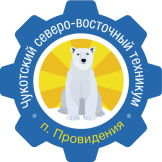 Государственное автономное профессиональное образовательное учреждение Чукотского автономного округа«Чукотский северо-восточный техникум посёлка Провидения»ОСНОВНАЯ ОБРАЗОВАТЕЛЬНАЯ ПРОГРАММА ПРОФЕССИОНАЛЬНОГО ОБУЧЕНИЯ(ПРОФЕССИОНАЛЬНОЙ ПОДГОТОВКИ)Профессия: 23369 «Кассир»Квалификация: 3 разрядФорма обучения: очнаяСрок обучения: 10 месяцевп. Провидения,2023 годОсновная образовательная программа профессионального обучения по профессии 23369 Кассир разработана в соответствии с Квалификационным справочником должностей руководителей, специалистов и других служащих 4-е издание, дополненное (утв. постановлением Минтруда РФ от 21 августа 1998 г. N 37) (с изменениями и дополнениями).Организация-разработчикГосударственное автономное профессиональное образовательное учреждение Чукотского автономного округа «Чукотский северо-восточный техникум посёлка Провидения»СОДЕРЖАНИЕ1. ОБЩИЕ ПОЛОЖЕНИЯ1.1. Нормативно-правовая основа разработки программыНормативно-правовую основу разработки основной программы профессионального обучения составляют:- Федеральный закон от 29 декабря 2012 №273-ФЗ (с изменениями и дополнениями) «Об образовании в Российской Федерации».- Приказ Министерства просвещения РФ от 26 августа 2020 №438 «Об утверждении Порядка организации и осуществления образовательной деятельности по основным программам профессионального обучения».- Приказ Министерства просвещения РФ от 14 июля 2023 г. № 534 «Об утверждении Перечня профессий рабочих, должностей служащих, по которым осуществляется профессиональное обучение».- Приказ Министерства науки и высшего образования РФ и Министерства просвещения РФ от 5 августа 2020 г. №885/390 «О практической подготовке обучающихся».Основная программа профессионального обучения разработана в соответствии с Квалификационным справочником должностей руководителей, специалистов и других служащих 4-е издание, дополненное (утв. постановлением Минтруда РФ от 21 августа 1998 г. №37) (с изменениями и дополнениями).1.2. Нормативный срок освоения программыНормативный срок освоения слушателями программы профессионального обучение по очной-заочной (вечерней) форме подготовки с частичным отрывом от производства составляет – 10 мес.1.3. Требования допуска лиц к профессиональному обучениюК освоению основной программы профессионального обучения допускаются лица, имеющие аттестат об основном общем образовании, аттестат о среднем общем образовании. На обучение по повышению квалификации по данной профессии допускаются лица, имеющие профессиональную подготовку и квалификационный разряд по данной профессии, производственный стаж работы по профессии по основному месту работы, без повышения уровня образования.Перечень возрастных и медицинских ограничений определяется по каждой профессии индивидуально.2. ХАРАКТЕРИСТИКА ПРОФЕССИОНАЛЬНОЙ ДЕЯТЕЛЬНОСТИ2.1. Область профессиональной деятельности выпускниковОбласть профессиональной деятельности выпускников: осуществление операции по приему, учету, выдаче и хранению денежных средств ценных бумаг с обязательным соблюдением правил, обеспечивающих их сохранность; получение по оформленным в соответствии с установленным порядком документам денежные средства и ценные бумаги в учреждениях банка для выплаты рабочим и служащим заработной платы, премий, оплаты командировочных и других расходов.2.2. Требования к результатам освоения программыКвалификационная характеристика по ЕКС с учетом классов, тарифных разрядов:кассир должен уметь:- осуществлять операции по приему, учету, выдаче и хранению денежных средств и ценных бумаг с обязательным соблюдением правил, обеспечивающих их сохранность;- получать по оформленным в соответствии с установленным порядком документам денежные средства и ценные бумаги в учреждениях банка для выплаты рабочим и служащим заработной платы, премий, оплаты командировочных и других расходов;- вести на основе приходных и расходных документов кассовую книгу, сверять фактическое наличие денежных сумм и ценных бумаг с книжным остатком;- составлять описи ветхих купюр, а также соответствующие документы для их передачи в учреждения банка с целью замены на новые.- передавать в соответствии с установленным порядком денежные средства инкассаторам;- составлять кассовую отчетность.кассир должен знать:- нормативные правовые акты, положения, инструкции, другие руководящие материалы и документы по ведению кассовых операций;- формы кассовых и банковских документов;- правила приема, выдачи, учета и хранения денежных средств и ценных бумаг;- порядок оформления приходных и расходных документов;- лимиты остатков кассовой наличности, установленной для предприятия, правила обеспечения их сохранности;- порядок ведения кассовой книги, составления кассовой отчетности; основы организации труда;- правила эксплуатации вычислительной техники;- основы законодательства о труде; правила внутреннего трудового распорядка; правила и нормы охраны труда.3. УЧЕБНЫЙ ПЛАН ПРОФЕССИОНАЛЬНОГО ОБУЧЕНИЯ ПО ПРОФЕССИИ 23369 КАССИР4. КАЛЕНДАРНЫЙ УЧЕБНЫЙ ГРАФИКУсловные обозначения5. СОДЕРЖАНИЕ ПРОГРАММЫ ПРОФЕССИОНАЛЬНОГО ОБУЧЕНИЯ ПО ПРОФЕССИИ 23369 КАССИР6. ПЛАНИРУЕМЫЕ РЕЗУЛЬТАТЫЛица, прошедшие профессиональное обучение, должны быть готовы к выполнению работ в качестве Кассира и обладать профессиональными компетенциями, указанными в пункте 2.2.7. ОЦЕНКА РЕЗУЛЬТАТОВ ОБУЧЕНИЯ7.1. Текущий контрольТекущий контроль предусматривает систематическую проверку знаний и умений слушателей по всем изучаемым в данном семестре дисциплинам. Текущий контроль знаний и умений слушателей осуществляется на учебных занятиях (уроке, лабораторных работах и практических занятиях, контрольной работе), в период прохождения производственной (профессиональной) практики, внеаудиторной самостоятельной работы, установленных рабочей программой учебной дисциплины или профессионального модуля.Текущий контроль знаний и умений, его виды и формы предусматриваются планами учебных занятий на усмотрение преподавателя.Результаты текущего контроля знаний и умений слушателей выставляются преподавателем в журнале учебных занятий.При текущем контроле по профессиональному модулю проверяется уровень достижения слушателем практического опыта, умений и знаний, установленных рабочей программой профессионального модуля.Для проведения текущего контроля преподаватель использует различные методы и средства, обеспечивающие объективность оценки знаний, умений и практического опыта слушателей. Виды и формы текущего контроля знаний и умений указываются в планах учебных занятий.Лабораторные работы и практические занятия.Содержание лабораторных и практических занятий фиксируется в рабочих программах учебных дисциплин и профессиональных модулей. Оценки за выполненные лабораторные и практические занятия выставляются по пятибалльной системе и учитываются как показатели текущей успеваемости слушателей.Учебная и производственная практика.В период прохождения учебной и производственной практики предусматривается текущий контроль выполнения индивидуальных заданий.Самостоятельная работа студентов.В рабочей программе учебной дисциплины, профессионального модуля, перспективно-тематическом плане учебной дисциплины, профессионального модуля, определяются формы и методы текущего контроля результатов самостоятельной работы слушателей.Контроль результатов внеаудиторной самостоятельной работы осуществляется в пределах времени, отведенного на обязательные учебные занятия по дисциплине.Контрольная работа.Контрольные работы по дисциплине, как форма текущего контроля знаний и умений слушателей, планируются преподавателем, указываются в поурочных планах. Контрольные работы могут проводиться по разделам учебной дисциплины.Итоги текущего контроля за семестр по учебным дисциплинам и профессиональным модулям, в учебном плане по которому в данном семестре предусмотрена форма промежуточной аттестации (зачёт, дифференцированный зачёт, экзамен), выставляются отдельной колонкой в журнале учебных занятий.7.2. Промежуточная аттестация обучающихся Промежуточная аттестация оценивает результаты учебной деятельности слушателей по каждой дисциплине и профессиональному модулю. Основными формами промежуточной аттестации являются:- зачет (по некоторым дисциплинам);- дифференцированный зачет (по некоторым дисциплинам; по учебным и производственным практикам в форме проверочной работы);- экзамен (по некоторым дисциплинам; по междисциплинарным курсам профессионального модуля).Форма, порядок и периодичность промежуточной аттестации определяется рабочим учебным планом.Зачет является формой промежуточной аттестации обучающихся в ходе изучения курсовых дисциплин и проводится в последнюю неделю семестра.Зачет выставляется по итогам практических занятий. Зачет проводится за счет объема времени, отводимого на изучение дисциплины, междисциплинарного курса, практики.При выставлении зачета преподаватель в ведомости ставит отметку «зачтено» и свою подпись. Если обучающийся не получает зачета, преподаватель в ведомости ставит отметку «не зачтено» и свою подпись. При неявке обучающегося на зачет в ведомость делается запись «не явился».Проведение дифференцированного зачета предусматривается в рабочей программе учебной дисциплины и плане учебных и производственных практик как итоговое занятие. Дифференцированный зачет может проводиться в устной, письменной форме, в форме выполнения тестовых и практических заданий. Дифференцированный зачет проводится за счет объема времени, отводимого на изучение дисциплины, междисциплинарного курса, практики.Задания к дифференцированному зачету разрабатываются преподавателем дисциплины, междисциплинарного курса, практики с учётом требования ЕКС по профессии и должны предусматривать как теоретические, так и/или практические задания. Перечень вопросов и/или практических задач разрабатывается преподавателями дисциплины, междисциплинарного курса, практики, обсуждается на предметно-цикловых комиссиях по направлению дисциплин. Количество вопросов и/или практических задач в перечне должно превышать количество вопросов и/или практических задач, необходимых для составления билетов.На основе разработанного и объявленного обучающимся перечня вопросов и/или практических задач, рекомендуемых для подготовки к дифференцированному зачету, составляются билеты (варианты), содержание которых до слушателей не доводится. Могут быть применены тестовые задания.При проведении дифференцированного зачета уровень подготовки обучающегося оценивается в баллах: 5 (отлично), 4 (хорошо), 3 (удовлетворительно), 2 (неудовлетворительно).На экзамене могут быть аттестованы обучающиеся, не имеющие текущей задолженности по экзаменационной дисциплине. К началу проведения экзамена должны быть подготовлены следующие документы:- экзаменационные билеты (контрольно-оценочные средства);- наглядные пособия, материалы справочного характера, нормативные документы и образцы техники, разрешенные к использованию на экзамене;- экзаменационная ведомость;- журнал учебных занятий. Экзамен проводится в специально подготовленных помещениях.Экзамен принимается преподавателем, который вел учебные занятия по данной дисциплине или междисциплинарному курсу в экзаменуемой группе. Оценка, полученная на экзамене, заносится преподавателем в экзаменационную ведомость (в том числе и неудовлетворительные).Экзаменационная оценка за текущий семестр является итоговой независимо от полученных в семестре оценок текущего контроля по учебной дисциплине или междисциплинарному курсу. При проведении экзамена уровень подготовки обучающегося оценивается в баллах: 5 (отлично), 4 (хорошо), 3 (удовлетворительно), 2 (неудовлетворительно).7.3. Итоговая аттестация обучающихсяИтоговая аттестация, независимо от форм получения образования, является обязательной.Итоговая аттестация проводится в форме квалификационного экзамена, который проверяет готовность слушателя к выполнению указанного вида профессиональной деятельности и сформированности у него практического опыта. Итогом проверки является однозначное решение: «вид профессиональной деятельности освоен / не освоен» с выставлением оценки по пятибалльной шкале. В протоколе квалификационного экзамена запись будет иметь вид: «Вид профессиональной деятельности освоен с оценкой «___».Квалификационный экзамен включает в себя проверку теоретических знаний в пределах квалификационных требований по профессии 23369 Кассир. К проведению квалификационного экзамена привлекаются представители работодателей, их объединений.Тексты экзаменационных билетов должны быть рассмотрены на заседании предметно-цикловой комиссии и утверждены заместителем директора по учебно-производственной работе.Условием допуска к квалификационному экзамену является успешное освоение слушателем всех элементов программы профессионального модуля: теоретической части и практик. Возможно проведение промежуточной аттестации по отдельным элементам программы профессионального модуля. К итоговой аттестации не допускаются выпускники, не освоившие программу профессионального обучения в полном объёме.Досрочное проведение итоговой аттестации не проводится.Лица, прошедшие полный курс теоретического и производственного обучения и успешно сдавшие квалификационный экзамен получают свидетельство по профессии 23369 Кассир 3 разряда.8. РЕСУРСНОЕ ОБЕСПЕЧЕНИЕ ОБРАЗОВАТЕЛЬНОЙ ПРОГРАММЫ ПРОФЕССИОНАЛЬНОГО ОБУЧЕНИЯРесурсное обеспечение ОППО сформировано на основе требований к условиям реализации программы профессионального обучения по профессии 23369 Кассир.8.1. Кадровое обеспечение образовательного процессаРеализация основной программы профессионального обучения обеспечивается педагогическими кадрами, имеющими высшее образование, соответствующее профилю преподаваемой дисциплины. Преподаватели имеют опыт деятельности в соответствующей профессиональной сфере. Мастера профессионального обучения на 1 – 2 разряда выше рабочего.8.2. Информационно-методическое обеспечение образовательного процессаДля реализации программы профессионального обучения имеется необходимое учебно-методическое обеспечение. Основная программа профессионального обучения обеспечивается учебно-методической документацией и материалами по всем дисциплинам программы профессионального обучения.Реализация ОППО обеспечивается доступом каждого обучающегося к базам данных и библиотечным фондам, формируемым по полному перечню дисциплин ОППО. В техникуме действуют компьютерные классы, в которых проводятся занятия по различным дисциплинам направления подготовки.По каждой дисциплине сформированы рабочие программы и учебно- методические комплексы, содержащие методические рекомендации по изучению дисциплины, учебные материалы (конспекты лекций, слайды, контрольные задания, методические указания по выполнению практических работ).Библиотечный фонд укомплектован печатными и/или электронными изданиями основной учебной литературы по дисциплинам, изданными за последние пять лет.Фонд дополнительной литературы помимо учебной, включает официальные, справочно-библиографические и специализированные периодические издания.Электронно-библиотечная система обеспечивает возможность индивидуального доступа для каждого обучающегося из любой точки, в которой имеется доступ к сети Интернет.8.3. Материально-техническое обеспечение образовательного процессаДля реализации ОППО создана материально-техническая база, обеспечивающая проведение всех видов дисциплинарной и междисциплинарной подготовки, практической работы обучающихся, предусмотренных учебным планом, и соответствующей действующим санитарным и противопожарным правилам и нормам.9. РАБОЧИЕ ПРОГРАММЫ УЧЕБНЫХ ДИСЦИПЛИН, ПРОФЕССИОНАЛЬНЫХ МОДУЛЕЙПриложения №_____.10. КОНТРОЛЬНО-ОЦЕНОЧНЫЕ СРЕДСТВАПриложения №_____.«С О Г Л А С О В А Н О»Глава администрации муниципального образования сельское поселение Энурмино________________ Н. В. Тынетегина« 28 »  августа  2023 г.«У Т В Е Р Ж Д А Ю»И. о. директора ГАПОУ ЧАО «Чукотский северо-восточный техникум посёлка Провидения»________________ А. Р. Бархударян« 28 »  августа  2023 г.РАССМОТРЕНА методическим советом Техникума.Протокол от « 28 » августа 2023 г.  №11. ОБЩИЕ ПОЛОЖЕНИЯ41.1. Нормативно-правовая основа разработки программы41.2. Нормативный срок освоения программы41.3. Требования допуска лиц к профессиональному обучению42. ХАРАКТЕРИСТИКА ПРОФЕССИОНАЛЬНОЙ ДЕЯТЕЛЬНОСТИ 42.1. Область профессиональной деятельности выпускников42.2. Требования к результатам освоения программы53. УЧЕБНЫЙ ПЛАН ПРОФЕССИОНАЛЬНОГО ОБУЧЕНИЯ ПО ПРОФЕССИИ 23369 КАССИР64. КАЛЕНДАРНЫЙ УЧЕБНЫЙ ГРАФИК75. СОДЕРЖАНИЕ ПРОГРАММЫ ПРОФЕССИОНАЛЬНОГО ОБУЧЕНИЯ ПО ПРОФЕССИИ 23369 КАССИР86. ПЛАНИРУЕМЫЕ РЕЗУЛЬТАТЫ117. ОЦЕНКА РЕЗУЛЬТАТОВ ОБУЧЕНИЯ117.1. Текущий контроль117.2. Промежуточная аттестация обучающихся127.3. Итоговая аттестация обучающихся138. РЕСУРСНОЕ ОБЕСПЕЧЕНИЕ ОБРАЗОВАТЕЛЬНОЙ ПРОГРАММЫ ПРОФЕССИОНАЛЬНОГО ОБУЧЕНИЯ138.1. Кадровое обеспечение образовательного процесса138.2. Информационно-методическое обеспечение образовательного процесса148.3. Материально-техническое обеспечение образовательного процесса149. РАБОЧИЕ ПРОГРАММЫ УЧЕБНЫХ ДИСЦИПЛИН, ПРОФЕССИОНАЛЬНЫХ МОДУЛЕЙ1410. КОНТРОЛЬНО-ОЦЕНОЧНЫЕ СРЕДСТВА14Уровень образования, необходимый для приема на обучениеНаименование квалификации, разрядСрок обученияОсновное общее образованиеКассир, 3 разряд10 месяцев2023 – 2024 уч. г.Разряд – 3с. Энурмино10  обучающихся№ п/пНаименование учебной дисциплины, профессионального модуляУчебная нагрузка слушателейУчебная нагрузка слушателейУчебная нагрузка слушателейУчебная нагрузка слушателейУчебная нагрузка слушателейРаспределение по семестрамРаспределение по семестрамРаспределение по семестрамРаспределение по семестрам№ п/пНаименование учебной дисциплины, профессионального модуляМаксимальная учебная нагрузкаСамостоятельная учебная нагрузкаОбязательная аудиторнаяОбязательная аудиторнаяОбязательная аудиторная1 курс1 курс1 курс1 курс№ п/пНаименование учебной дисциплины, профессионального модуляМаксимальная учебная нагрузкаСамостоятельная учебная нагрузкаВсегоТеоретическое обучениеЛабораторные и практические занятия1 семестрФорма промежуточной аттестации2 семестрФорма промежуточной аттестации1.ОБЩЕПРОФЕССИОНАЛЬНЫЙ ЦИКЛ6482164323241084321.1Экономика1083672601272ДЗ1.2Менеджмент1083672541872ДЗ1.3Основы бухгалтерского учёта166581087236108Э1.4Правовое обеспечение профессиональной деятельности1083672541872ДЗ1.5Документационное обеспечение управления1083672541872ДЗ1.6Деловая культура50143630636ДЗ2.ПРОФЕССИОНАЛЬНЫЙ ЦИКЛ1 1341629721808281807922.1Профессиональный модуль «Автоматизация кассовых операций и организация деятельности кассира»1 1341629721808281807922.1.1Междисциплинарный курс «Автоматизация кассовых операций»216721448064144Э2.1.2Междисциплинарный курс «Организация деятельности кассира»2709018010080180Э2.1.3Учебная практика504504504504ДЗ2.1.4 Производственная практика144144144144ДЗ3. ИТОГОВАЯ АТТЕСТАЦИЯ (КВАЛИФИКАЦИОННЫЙ ЭКЗАМЕН)363636ЭВСЕГО ЗА КУРС ОБУЧЕНИЯ1 4406127921 КУРССентябрьСентябрьСентябрьСентябрьОктябрьОктябрьОктябрьОктябрьНоябрьНоябрьНоябрьНоябрьНоябрьДекабрьДекабрьДекабрьДекабрьЯнварьЯнварьЯнварьЯнварьФевральФевральФевральФевральМартМартМартМартАпрельАпрельАпрельАпрельМайМайМайМайИюньИюньИюньИюньИюль/АвгустИюль/АвгустИюль/АвгустИюль/АвгустИюль/АвгустИюль/АвгустИюль/АвгустИюль/АвгустИюль/АвгустИюль/АвгустИюль/АвгустИюль/АвгустУчебная неделя1234567891011121314151617181920212122232425262728293031323334353637383940414243444546474849505152Вид деятельностиУДУДУДУДУДУДУДУДУДУДУДУДУДУДУДУДПАУДПАУДУДУДУДПАУДПАУПУПУПУПУПУПУПУПУПУПУПУПУПУППАПППППППППАИАКоличество часов (в неделю)3636363636363636363636363636363636363636363636363636363636363636363636363636363636Количество часов (по видам деятельности)61261261261261261261261261261261261261261261261261214414414414414450450450450450450450450450450450450450450414414414414436Количество часов (всего)140414041404140414041404140414041404140414041404140414041404140414041404140414041404140414041404140414041404140414041404140414041404140414041404140414041404140436УД- Учебные дисциплиныПА- Промежуточная аттестацияУП- Учебная практикаПП- Производственная практикаИА- Итоговая аттестация№ п/пНаименование учебной дисциплины, профессионального модуляРазделы, темы1. ОБЩЕПРОФЕССИОНАЛЬНЫЙ ЦИКЛ1. ОБЩЕПРОФЕССИОНАЛЬНЫЙ ЦИКЛ1. ОБЩЕПРОФЕССИОНАЛЬНЫЙ ЦИКЛ1.1ЭкономикаРаздел 1. Общие вопросы экономики1.1ЭкономикаТема 1.1. Рыночная организация хозяйства1.1ЭкономикаТема 1.2. Организация (предприятие) в условиях рыночной экономики.1.1ЭкономикаТема 1.3. Организация производства и технологический процесс1.1ЭкономикаТема 1.4. Кадры предприятия и производительность труда1.1ЭкономикаТема 1.5. Оплата труда работников на предприятии1.1ЭкономикаРаздел 2. Механизм ценообразования на продукцию предприятия1.1ЭкономикаТема 2.1. Издержки производства и прибыль предприятия1.1ЭкономикаТема 2.2. Порядок формирования и установления цен на продукцию1.2МенеджментТема 1. Современный менеджмент1.2МенеджментТема 2. Цикл менеджмента1.2МенеджментТема 3. Организация деятельности и типы ее структур1.2МенеджментТема 4. Планирование деятельности1.2МенеджментТема 5. Мотивация сотрудников1.2МенеджментТема 6. Контроль в управлении1.2МенеджментТема 7. Принятие решений1.2МенеджментТема 8. Конфликты1.2МенеджментТема 9. Руководство1.2МенеджментТема 10. Коммуникации1.3Основы бухгалтерского учётаРАЗДЕЛ 1. БУХГАЛТЕРСКИЙ УЧЕТ. ЕГО ОБЪЕКТЫ И ЗАДАЧИ1.3Основы бухгалтерского учётаТема 1.1. Хозяйственный учет: сущность, виды и учетные измерители1.3Основы бухгалтерского учётаТема 1.2. Основные задачи, функции и требования к ведению бухгалтерского учета1.3Основы бухгалтерского учётаТема 1.3. Принципы бухгалтерского учета и пользователи бухгалтерской информации1.3Основы бухгалтерского учётаТема 1.4. Объекты, предмет, метод бухгалтерского учета и его основные элементы1.3Основы бухгалтерского учётаТема 1.5. Правовая основа бухгалтерского учета1.3Основы бухгалтерского учётаРАЗДЕЛ 2. БУХГАЛТЕРСКИЙ БАЛАНС1.3Основы бухгалтерского учётаТема	2.1. Классификация хозяйственных средств по составу, размещению и источникам формирования1.3Основы бухгалтерского учётаТема 2.2. Балансовый метод отражения информации. Виды балансов1.3Основы бухгалтерского учётаРАЗДЕЛ 3. СЧЕТА И ДВОЙНАЯ ЗАПИСЬ1.3Основы бухгалтерского учётаТема 3.1. Система счетов бухгалтерского учета1.3Основы бухгалтерского учётаТема 3.2. Двойная запись операций на счетах бухгалтерского учета1.3Основы бухгалтерского учётаТема 3.3. Счета синтетического и аналитического учета, составление оборотных ведомостей1.3Основы бухгалтерского учётаТема 3.4. Классификация счетов бухгалтерского учета1.3Основы бухгалтерского учётаТема 3.5. Оценка хозяйственных средств. Калькуляция1.3Основы бухгалтерского учётаРАЗДЕЛ 4. ПРИНЦИПЫ УЧЕТА ОСНОВНЫХ ХОЗЯЙСТВЕННЫХ ПРОЦЕССОВ1.3Основы бухгалтерского учётаТема 4.1. Учет процесса снабжения1.3Основы бухгалтерского учётаТема 4.2. Учет процесса производства и процесса реализации1.3Основы бухгалтерского учётаРАЗДЕЛ 5. ДОКУМЕНТАЦИЯ1.3Основы бухгалтерского учётаТема 5.1. Бухгалтерские документы1.3Основы бухгалтерского учётаРАЗДЕЛ 6. ТЕХНОЛОГИЯ ОБРАБОТКИ УЧЕТНОЙ ИНФОРМАЦИИ1.3Основы бухгалтерского учётаТема 6.1. Учетные регистры и способы  исправления ошибок в них1.3Основы бухгалтерского учётаТема 6.2. Формы бухгалтерского учета1.4Правовое обеспечение профессиональной деятельностиРАЗДЕЛ 1. ПРАВО И ЗАКОНОДАТЕЛЬСТВО1.4Правовое обеспечение профессиональной деятельностиВведение1.4Правовое обеспечение профессиональной деятельностиТема 1.1. Конституция РФ – основной закон государства1.4Правовое обеспечение профессиональной деятельностиТема 1.2. Конституционные основы правового статуса личности1.4Правовое обеспечение профессиональной деятельностиРАЗДЕЛ 2. ПРАВО И ЭКОНОМИКА1.4Правовое обеспечение профессиональной деятельностиТема 2.1. Правовое регулирование экономических отношений1.4Правовое обеспечение профессиональной деятельностиТема 2.2. Договорное право1.4Правовое обеспечение профессиональной деятельностиРАЗДЕЛ 3. ТРУД И СОЦИАЛЬНАЯ ЗАЩИТА1.4Правовое обеспечение профессиональной деятельностиТема 3.1. Трудовое право как отрасль права1.4Правовое обеспечение профессиональной деятельностиТема 3.2. Правовое регулирование занятости и трудоустройства1.4Правовое обеспечение профессиональной деятельностиТема 3.3. Трудовой договор1.4Правовое обеспечение профессиональной деятельностиТема 3.4. Рабочее время и время отдыха1.4Правовое обеспечение профессиональной деятельностиТема 3.5. Трудовая дисциплина1.4Правовое обеспечение профессиональной деятельностиТема 3.6. Материальная ответственность сторон трудового договора1.4Правовое обеспечение профессиональной деятельностиТема 3.7. Трудовые споры1.5Документационное обеспечение управленияРАЗДЕЛ 1. ВВЕДЕНИЕ В ДЕЛОПРОИЗВОДСТВО. ОБЩИЕ ПРАВИЛА ОФОРМЛЕНИЯ ДОКУМЕНТОВ1.5Документационное обеспечение управленияТема 1.1. Введение в дисциплину. Основные понятия курса1.5Документационное обеспечение управленияТема 1.2. Развитие делопроизводства в России1.5Документационное обеспечение управленияТема 1.3. Общие нормы и правила оформления документов1.5Документационное обеспечение управленияТема 1.4. Реквизиты и их предназначение1.5Документационное обеспечение управленияТема 1.5. ГОСТ Р 7.0.97- 20161.5Документационное обеспечение управленияТема 1.6. Бланки, их виды1.5Документационное обеспечение управленияТема 1.7. Унификация и стандартизация документов. Системы документации1.5Документационное обеспечение управленияРАЗДЕЛ 2. ОФОРМЛЕНИЕ УПРАВЛЕНЧЕСКОЙ ДОКУМЕНТАЦИИ1.5Документационное обеспечение управленияТема 2.1. Документы по профессиональной деятельности1.5Документационное обеспечение управленияТема 2.2. Документы по профессиональной деятельности1.5Документационное обеспечение управленияТема 2.3. Основные группы ОПД1.5Документационное обеспечение управленияТема 2.4. Распорядительные документы1.5Документационное обеспечение управленияТема. 2.5. Справочно-информационные документы1.5Документационное обеспечение управленияТема.2.6. Документация по трудовым отношениям1.5Документационное обеспечение управленияТема 2.7. Договорно-правовая документация1.5Документационное обеспечение управленияТема 2.8. Документы личного происхождения1.5Документационное обеспечение управленияТема 2.9. Подлинник, копия, выписка, дубликат1.5Документационное обеспечение управленияРАЗДЕЛ 3. ОРГАНИЗАЦИЯ ДОКУМЕНТООБОРОТА, СИСТЕМАТИЗАЦИЯ И ХРАНЕНИЕ ДОКУМЕНТОВ1.5Документационное обеспечение управленияТема 3.1. Служба документационного обеспечения, ее структура, функции, должностной состав1.5Документационное обеспечение управленияТема 3.2. Организация документооборота в учреждениях1.5Документационное обеспечение управленияТема 3.3. Контроль над исполнением документов1.5Документационное обеспечение управленияТема 3.4. Номенклатура дел1.5Документационное обеспечение управленияТема 3.5. Порядок передачи документов в архив1.5Документационное обеспечение управленияТема 3.6. Электронный документооборот. Систематизация и хранение документов1.5Документационное обеспечение управленияТема 3.7. Конфиденциальное делопроизводство1.6Деловая культураРАЗДЕЛ 1. ЭТИЧЕСКИЕ ОСНОВЫ И ПСИХОЛОГИЯ ДЕЛОВОГО ОБЩЕНИЯ1.6Деловая культураТема 1.1 Этические нормы делового общения1.6Деловая культураТема 1.2. Основные виды коммуникации и деловое общение1.6Деловая культураРАЗДЕЛ 2. ТЕХНОЛОГИИ ДЕЛОВОГО ВЗАИМОДЕЙСТВИЯ И КОНСУЛЬТИРОВАНИЕ1.6Деловая культураТема 2.1. Деловые беседы и консультирование2. ПРОФЕССИОНАЛЬНЫЙ ЦИКЛ2. ПРОФЕССИОНАЛЬНЫЙ ЦИКЛ2. ПРОФЕССИОНАЛЬНЫЙ ЦИКЛ2.1. Профессиональный модуль «Автоматизация кассовых операций и организация деятельности кассира»2.1. Профессиональный модуль «Автоматизация кассовых операций и организация деятельности кассира»2.1. Профессиональный модуль «Автоматизация кассовых операций и организация деятельности кассира»2.1.1Междисциплинарный курс «Автоматизация кассовых операций»РАЗДЕЛ 1. РАБОТА НА КОНТРОЛЬНО-КАССОВОЙ ТЕХНИКЕ2.1.1Междисциплинарный курс «Автоматизация кассовых операций»Тема 1.1. Классификация и устройства ККМ2.1.1Междисциплинарный курс «Автоматизация кассовых операций»РАЗДЕЛ 2. КОНТРОЛЬНО-КАССОВЫЕ МАШИНЫ2.1.1Междисциплинарный курс «Автоматизация кассовых операций»Тема 2.1. Эксплуатация  ККМ2.1.2Междисциплинарный курс «Организация деятельности кассира»РАЗДЕЛ 1. ДЕЯТЕЛЬНОСТЬ КАССИРА2.1.2Междисциплинарный курс «Организация деятельности кассира»Тема 1.1. Основные права и обязанности кассира2.1.2Междисциплинарный курс «Организация деятельности кассира»Тема 1.2.  Организация рабочего места кассира.  Уход за контрольно-кассовой техникой2.1.2Междисциплинарный курс «Организация деятельности кассира»Тема 1.3. Виды государственных денежных знаков, правила проверки подлинности, платежеспособности2.1.2Междисциплинарный курс «Организация деятельности кассира»Тема 1.4.  Проверка качества и количества продаваемых товаров, качества упаковки, наличия маркировки, правильности цен на товары и услуги2.1.2Междисциплинарный курс «Организация деятельности кассира»Тема 1.5. Оформление документов по кассовым операциям2.1.2Междисциплинарный курс «Организация деятельности кассира»Тема 1.6. Контроль сохранности товарно-материальных ценностей2.1.3Учебная практикаТема 1. Знакомство с заданием практики, распределение вариантов2.1.3Учебная практикаТема 2. Расчет и оформление лимита кассы2.1.3Учебная практикаТема 3. Бухгалтерский учет кассовых операций2.1.3Учебная практикаТема 4. Заполнение первичных кассовых документов2.1.3Учебная практикаТема 5. Оформление и заполнение кассовой книги2.1.3Учебная практикаТема 6. Оформление банковских документов, заполняемых кассиром2.1.3Учебная практикаТема 7. Заполнение и бухгалтерский учет бланков строгой отчетности2.1.3Учебная практикаТема 8. Решение практических ситуаций по договору эквайринга2.1.3Учебная практикаТема 9. Инкассация денежных средств2.1.3Учебная практикаТема 10. Оформление и учет результатов инвентаризации кассы2.1.4Производственная практикаТема 1. Выполнение работ по профессии «Кассир»